Enhancements / Changes/ FixesFirmware LocationSpecial Instruction/CommentAffecting Model#VMAX IP 8CH & 16Ch (Bay Alarm Version)Current VersionReleased Date10/7/2016Announce to InternalNote1. Supports Motion Recording for second generation Megapixel CamerasDWC-MF21M28TDWC-MF21M4TIRDWC-MF21M8TIRDWC-MD421TIRDWC-MD421DDWC-MV421TIRDWC-MV421DDWC-MB721M4TIRDWC-MB721M8TIRDWC-MB421TIRDWC-MV82WiARef#Description0011. Supports Motion Recording for second generation Megapixel Cameras0021. Second Generation Megapixel Camera Function Matrix with VMAX IP 8&16CH (Bay Alarm version)- NVR 8CH & 16CH DVR SETUPCAMERA SETUP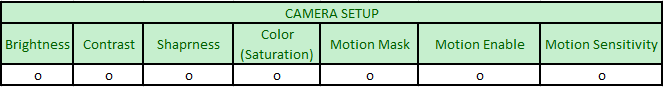  2) CAMERA ADVANCED SETUP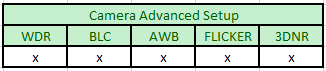 3) STREAM SETUP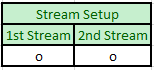        - NVR 8CH & 16CH WEB REMOTE SETUP       1) CAMERA SETUP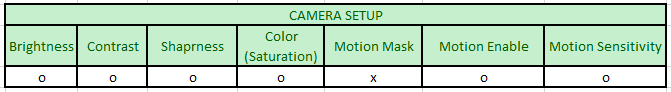 2) CAMERA ADVANCED SETUP  3)STREAM SETUPO = SupportedX = Not Supported BAY ALARM VER 8CH and 16CHVMAX IP 8 & 16CH FWLogin INFOUsername : dw      Password : dw1234Following  features will be available after second phase developing.NVR CAMERA ADVANCED SETUPWEB REMOTE MOTION MASK SETTINGWEB REMOTE CAMERA ADVANCED SETUP